無痕山林休閒時你會想到戶外走走嗎？山林裡的芬多精，讓人神清氣爽，野生動物的出現也非常讓人驚豔，我們享受大自然之餘，是否也注意到人們對自然的破壞與干擾呢？是否給自然留下太多『痕跡』了呢？活動1 山林趴趴走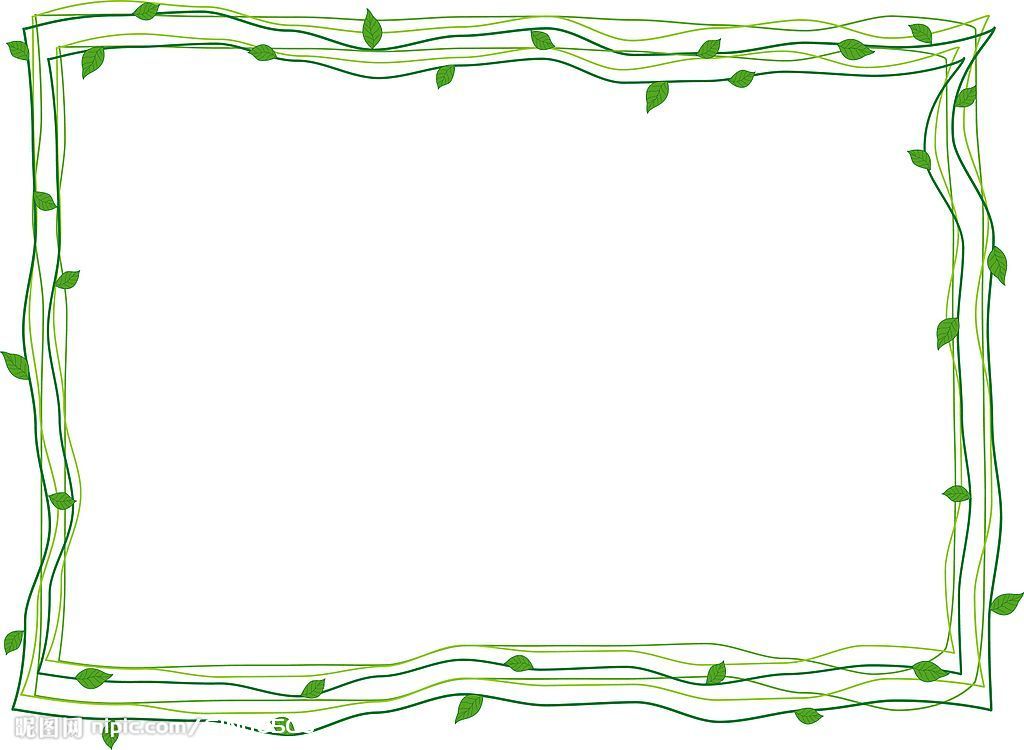     活動說明：1.各小組將拿到的海報紙，依照手上的動物圖卡，畫上合適的山林環境。2.畫完後將動物圖卡黏貼上去，盡量分散在山林各處。3.各組將海報翻至空白面，在海報中間裁切出一個洞口，象徵登山步道。4.小組每位成員皆須穿過洞口，才能回到座位。5.各組看看，為了親近山林，傷害了多少動物。1. 為了親近自然，人類對山林造成什麼傷害？2. 為了降低傷害與干擾，到自然環境作客該注意什麼禮節？活動2 無痕小學堂你對無痕山林的概念了解多少呢？來做個小測驗吧？活動說明：各組可選題目，並進行作答。各組答完所有題目，同學再統計一下各組答對題數。 1.測驗過程，讓你印象深刻的題目有哪些？2.哪些觀念和你的想像不一樣？活動3 無痕達人看影片囉！無痕山林的概念說來簡單，但實施起來有很多小細節，讓我們一起觀賞『呼叫妙博士』無痕山林的影片介紹，跟著主持人實際了解一下！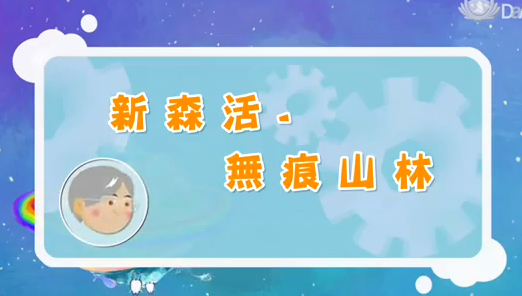 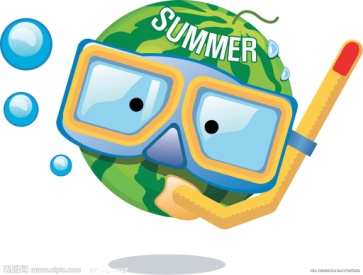 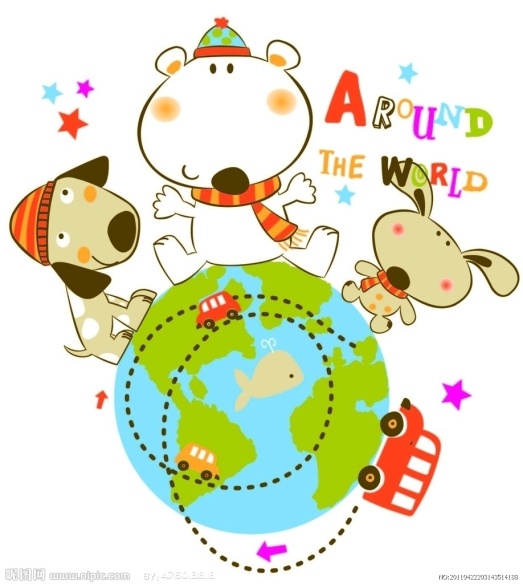 動手做紀錄1.無痕山林有七大行動準則，請記錄下來。2.你對影片中哪一個部份印象最深刻？3.無痕山林的觀念，在住家附近進行休閒活動時可以如何應用？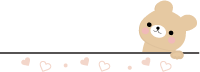 牛刀小試：你是露營達人嗎？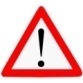 請連出符合無痕山林概念的露營行為，請在干擾大的行為請標上危險符號